SİTEDEN HABERLER(Site Yöneticisi : S.G.T.)» Sitemiz Bir YaşındaEvet, www.ihsantekoglu.com Sitemiz bir yılını doldurdu. Ana sayfamızda (Anlamak – Anlatmak – Anlaşmak) ilkemizi yazıp kendimizi tanıtmaya çalıştık. Ayrıca “Sitemiz; ilim, kültür, inanç ve ahlak sitesidir” diyerek; sitemizin dünya görüşünü ana sayfamıza yazdık ve hedeflerimizi belirttik. Sitemizi okuyup bizi takip eden ve tanıyanlar, ana ve iç sayfalarımızın dizaynını beğendiklerini belirttiler. Birçok okuyucumuz da fikir yapımızı ve dünya görüşümüzü beğendiklerini ve desteklediklerini dile getirdiler. Sitemiz Anadolu’nun birçok yöresinde okunmaktadır. “Türkiye”nin 81 İlinin büyük çoğunluğu sitemizi okumaktadır. “Kanada”, “Hollanda”, “Özbekistan”, “Azerbaycan”, “Kosova”, “Makedonya”, “Batı Trakya”, ve “Bulgaristan” gibi dış ülkelerde de sitemiz okunmakta ve yazılarımız yorumlanmaktadır. Bir yönüyle Sitemiz “Türk” ve “İslam” dünyasına açılan bir penceredir. Böylece Sitemiz yerel ve genel olduğu gibi, aynı zamanda küresel bir site hâline gelmiştir. Ayrıca Site mensuplarının aile tarihinden açılan sayfalar, sitemizin başka bir özelliğidir. Bu özellik sitemizin “öz geçmişi”dir. Böylece kısa zamanda düşündüğümüz hedeflere büyük ölçüde ulaşmış bulunuyoruz. Gelecek günlerde Sitemizin ana ve iç sayfaları tamamlanacak ve Sitemiz hedeflediği sonuca ulaşacaktır. (Sitemizde konuk ettiğimiz değerli yazarlara, yayınlanmak üzere mektup gönderen değerli bilim ve edebiyat üstatlarına teşekkür ederiz.) 	Sitemiz nasıl bir sitedir ?Sitemiz, mezhep ve cemaatler üstü olup ; “Gerçek İslam”, partiler üstü olup ; “Milli”, etnik gruplar üstü olup ; “Türk Milleti” anlayışını esas alan bir sitedir. Bu görüşlerimizle tamamen tarafsız, “Hak ve Hakikat”tan yana bir siteyiz. “Türkiye Cumhuriyeti”ni meydana getiren bütün etnik gruplar “Kardeş”tir. Asırların birikimi olan bu kardeşlik oluşumu Yüce Allah’ın şu emrine dayanmaktadır : “Mü’minler ancak ve ancak kardeştir. O halde kardeşlerinizin arasını düzeltin ve Allah’a karşı sorumlu davranın ki, O’nun merhametine mazhar olasınız !” (Hucurât, 49/10) Evet, Sitemiz Yüce Allah’ın yukarıdaki kutlu emrini kendisine prensip edinmiştir. Çünkü “Yurtta barış, dünyada barış” ancak bu yolla sağlanır. Kavim ve kardeşlik konusunun özünü, Yüce Allah şu buyruğu ile kesin olarak emretmiştir : “Ey insanlık! Elbet sizi bir erkekle bir dişiden yaratan Biziz ; derken sizi kavimler ve kabileler hâline getirdik ki tanışabilesiniz. Elbet Allah katında en üstününüz, O’na karşı sorumluluk bilinci en güçlü olanınızdır. Şüphe yok ki Allah her şeyi bilir, her şeyden haberdardır.” (Hucurât, 49/13) Soy, boy ve kavim yarıştırılması, kardeş kavgası gibi insanlık dışı anlayış ve hareketler haram ve günahtır. Üstünlük, önce “Adam olmakla” başlar. (Sitemizde yayınlanan ve yayınlanacak olan yazılar yukarıdaki kurallara uygun olacaktır.)Sitemiz küresel bir sitedirEvet, Sitemiz küresel bir sitedir. Sitemizde yayınlanan “Küresel Yazılar”, “Tarihten Sayfalar”, “Sosyal ve Siyasal Analizler” ve “Dünyadan Seçmeler” konulu ilim ve kültür yazıları Sitemizi küresel bir konuma getirmiştir. Toplum tarafından bilinmeyen ve duyulmayan birçok dünya klasiği eserler sitemizde yer almıştır. “Yusuf Has Hacib Bilge”nin şaheseri “Kutadgu Bilig’den Seçmeler” başlıklı yazılarımız çok beğenilmiş ve birçok süreli yayın organında da yayınlanmıştır. (Eserlerini yayınladığımız büyük ustaları rahmetle anıyoruz.)Sitemiz; ilim, kültür, inanç ve ahlak sitesidirEvet, Sitemiz; ilim, kültür, inanç ve ahlak sitesidir. Bu özelliğimiz Sitemiz yaşadıkça yaşayacaktır. Gelecek kuşaklara ışık tutmak, onları ilim, kültür, inanç ve ahlak sahalarında donatabilmek için bu yolu seçtik. Bu konularla ilgili birçok yayınlanmış yazımız Anadolu’da beğenilmiş ve çoğaltılarak dağıtılmıştır. Dini konulardaki “Kur’an” kaynaklı yazılarımız ise; din görevlileri tarafından okunarak örnek alınmıştır. Yayınlarımız “Gerçek İslam”ı öğretmeyi hedef almaktadır. İsteriz ki, okuyucular “Uydurulan Din”i değil, “İndirilen Din”i, yâni Gerçek İslam’ı doğru kaynaktan öğrenip hayata geçirsinler. (Bu konularda birçok okuyucumuz, takdirlerini dile getirmekte ve bize konu başlıkları vererek, böyle konuları da yazmamızı istemektedir. Gelecek günlerde istek üzerine, “Tövbe”, “Kul Hakkı”, “Kardeş Hakkı”, “Yetim Hakkı” ve “Hayvan Hakkı” gibi konularda birçok bilimsel makalemiz yayınlanacaktır.)Sitemiz “Milli” ve “Manevi” bir sitedirEvet, “Veda Hutbesi” ile “Hz. Peygamberimiz”,  “İstiklal Marşımız”ın büyük şairi “Mehmet Akif Ersoy”, “Gençliğe Hitabe”siyle “Gazi Mustafa Kemal Atatürk”, “Cenge Giderken” şiiriyle “Mehmet Emin Yurdakul”, “Fetih Marşı” ile “Arif Nihat Asya”, “Efendim” yazısıyla “Mustafa İslamoğlu”, “Mahşerin Provası” şiiriyle “Cengiz Numanoğlu”, “Osman Bey’e Vasiyeti” ile “Şeyh Edebali” ve “Allah’ın Gazabına Uğrasınlar !” bedduasıyla “Fatih Sultan Mehmet” Sitemizin “Kutsal Ve Anıtsal Yazılar” bölümüne konuk olmuşlardır. Ayrıca muhteşem şiirleriyle Suriyeli şair “Nizar Kabbani” Sitemizde sesini duyurmuştur. (Sağ olanlara hayırlı ömür, aramızdan ayrılanlara Allah’tan rahmet dileriz.)Sitemiz “Kur’an” ve “Sünnet”i esas almaktadırEvet. Sitemizin özü, sözü ve davranışları “Kur’an” ve “Sünnet” kaynaklarına dayanmaktadır. Dini içerikli yazılar bu iki ana kaynağı bilmeden doğru anlaşılamaz ve sapmalara yol açar. Kıyas ve icma sonra gelir. Yanlışı yanlışla açıklamak ve yanlış temelinde birleşmek ilim değildir. Bu bakımdan Sitemiz; okuyucu ve takipçileri tarafından inanılıp güvenilerek okunmaktadır. İyi bilmeliyiz ki, Kur’an ve doğru Sünnet bilinip anlaşılmadan “mezhep”, “cemaat”, “tarikat” gibi yapılanmalar; insanı “Sırat-ı müstakîm / Doğruyol”dan uzaklaştırabilir. Sitemizde “Kur’an’ın anlaşılması” ana hedef olarak düşünülmüştür. Sitemiz; “Akabe İslami İlimler Akademisi”nde öğretilen doğru bilgileri, okuyucuya yansıtmak ve anlatmak için gayret göstermektedir. Sitemizde, son zamanların büyük İslam Âlimlerinden “Mustafa İslamoğlu Hoca”nın eserleri kaynak olarak kullanılmaktadır. Ayrıca Sitemizde tefsir ve hadis uzmanı “Ahmet Tekin Hoca” için sayfa açılmış bulunmaktadır. (Sitemizin bu konulardaki görüşleri ilahiyatçı yazar “İhsan Tekoğlu”nun yazılarıyla dile getirilmekte ve kendi görüşleriyle sunulmaktadır.)“Tarih ilimlerin anası” görüşünü benimsiyoruzEvet. Sitemiz; geçmişimizi, günümüzü ve geleceğimizi birlikte ele almakta ve okuyucuya ufuk açmaktadır. “Dünü bilmeyen bugünü, bugünü bilmeyen yarını bilmez” sözündeki gerçeği gören site anlayışımız; okuyucuya “Tarihten Sayfalar” açmış ve okuyucuya kendini tanımayı sağlamaya çalışmıştır. Hedef fikir, doğruyu bilmek ve bulmak olmalıdır. Büyük muallim (öğretmen) Farabi’nin : “Önce doğruyu bilmek gerekir. Doğru, yâni “Hak ve Hakikat” bilinirse, yanlış da bilinir. Önce yanlış bilinirse, doğruya ulaşılamaz” dediği gibi; Sitemiz, ilimde, imanda ve ahlakta doğru ve doğruluğun peşindedir. “Murat Dursun Tosun”, “Adnan Durmuş” ve “Özcan Pehlivanoğlu” gibi yazarların, tarihe ışık tutan yazıları örnek alınsın diye Sitemizde yayınlanmaktadır. (Sitemiz okuyucuya yanlış bilgi vermemek için kılı kırk yarmakta ve doğru bilgi kaynaklarını kullanmaktadır.)Sitemizin kültür düzeyi yüksektirSitemizde yayınlanan yazılar; her yönüyle ilim, kültür, fikir ve sanat nicelikli ve nitelikli yazılardır. Sitemize gelen yazılar, dil kuralları, edebiyat ve sanat yönünden gözden geçirilmekte ve dizayn edilmektedir. Fikir ve sanat nitelikli olmayan yazılar sitemizde yayınlanmamaktadır. Sitemiz, ana ve iç sayfalarıyla “milli sanatımız”ı yansıtan sanat içerikli bir sitedir. Sitemiz, göze, gönüle ve akla mesaj veren bir yapılanma içindedir. (Sitemiz okuyucunun gözünü, gönlünü ve ruhunu dinlendiren bir site olmayı hedef almıştır.)Sitemiz bağımsız ve özgür bir sitedirEvet, öyledir. Ne var ki, bağımsızlığımız ve özgürlüğümüz ; “Allah’ın gör dediği yerden bakmakla” başlar. Yüce Allah’ın dışında, yaratılmış ne ve kim varsa; kabul etsin veya etmesin, kesinlikle her şey ve herkes O’na bağlıdır. İlim, bilgi, teknoloji ve diğer değerler O’nun verdiği akıl ve iradeyle elde edilir. Bu gerçeği inkâr edip gerçeği göremeyenler, aslında hangi makamda bulunurlarsa bulunsunlar; cahil ve beyinsizlerdir. Evet, Sitemiz ve Sitemizin fikir yapısı (ideolojisi) Allah’a bağımlıdır. O’nun dışında hiçbir güç ve görüşe bağımlı değildir. (Asıl “fikri hür, vicdanı hür olmak” budur. Bu görüş aynı zamanda “Hak ve Hakikat”tır, ilimdir, ahlaktır, erdemliliktir.)Teşekkür ederiz !Sitemizi “İkra ! / Oku !” diye başlayan Allah emri ile açtık. Okuduk, anladık ve anlattık. Siz de okudunuz, değerlendirdiniz ve yorumlarınızla destek oldunuz. Her türlü tenkit ve uyarıya açığız. Hak ve Hakikat yolunda yürümeye devam edeceğiz. İnşallah! (Size bütün kalbimizle “Teşekkür ederiz”. Gelecek haberlerde buluşmak dileğimiz ve saygılarımızla.) (01 Aralık 2013)                           (Site Yöneticisi : S.G.T.) www.ihsantekoglu.com  www.mehmetogluihsantekoglu.com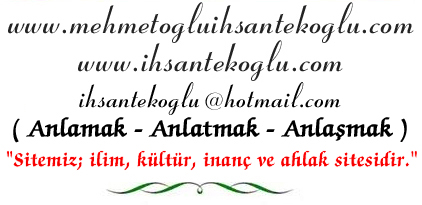 